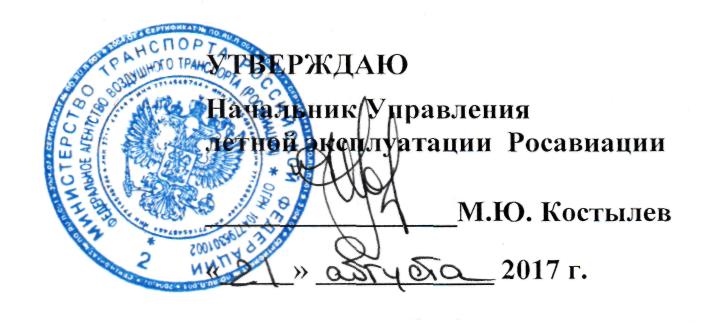 Дополнительная профессиональная программа повышения квалификации«ПОДГОТОВКА ЧЛЕНОВ ЛЕТНЫХ ЭКИПАЖЕЙ К ПОЛЕТам В ЕВРОПЕЙСКОМ РЕГИОНЕ В СИСТЕМЕ RNAV5 (В-RNAV)»г. Ростов-на-Дону2017 г.5. УЧЕБНО-ТЕМАТИЧЕСКИЙ ПЛАНСодержаниеУсловияПродолжительность обучения16 академических часов (3-2 учебных дня)Форма обученияОчная (с отрывом от работы)Режим занятий6 учебных дней в неделюПродолжительность учебного дня6 – 8 академических часовПродолжительность учебного часа45 минутФорма контроляЭкзамен№ п/пНаименование  разделов,  учебных дисциплин и темВсего час.В том числеВ том числеФорма контроля№ п/пНаименование  разделов,  учебных дисциплин и темВсего час.ЛекцииПрактические,  лабораторные, семинарские занятия и т.д.Форма контроля1.Термины и определения зональной навигации 66-2.Правила и процедуры RNAV5    (B-RNAV)22-3.Требования к оборудованию ВС при выполнении полетов в системе RNAV5 (B-RNAV)22-4.Квалификационные требования к экипажу при выполнении полетов в системе RNAV5 (B-RNAV)22-5.Действие экипажа в случае отказа аппаратуры зональной навигации при выполнении полетов в системе RNAV5 (B-RNAV)22-Итоговый контроль 22Итого:1614-2